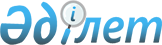 О внесении изменений и дополнений в решение Сандыктауского районного маслихата от 21 декабря 2018 года № 25/1 "О районном бюджете на 2019-2021 годы"Решение Сандыктауского районного маслихата Акмолинской области от 28 марта 2019 года № 27/2. Зарегистрировано Департаментом юстиции Акмолинской области 2 апреля 2019 года № 7116
      Примечание РЦПИ.

      В тексте документа сохранена пунктуация и орфография оригинала.
      В соответствии с пунктом 4 статьи 106 Бюджетного кодекса Республики Казахстан от 4 декабря 2008 года, статьей 6 Закона Республики Казахстан от 23 января 2001 года "О местном государственном управлении и самоуправлении в Республике Казахстан", Сандыктауский районный маслихат РЕШИЛ:
      1. Внести в решение Сандыктауского районного маслихата "О районном бюджете на 2019-2021 годы" от 21 декабря 2018 года № 25/1 (зарегистрировано в Реестре государственной регистрации нормативных правовых актов № 7023, опубликовано 16 января 2019 года в Эталонном контрольном банке нормативных правовых актов Республики Казахстан в электронном виде), следующие изменения и дополнения:
      пункт 1 изложить в новой редакции:
      "1. Утвердить районный бюджет на 2019-2021 годы, согласно приложениям 1, 2 и 3 соответственно, в том числе на 2019 год в следующих объемах:
      1) доходы – 2 990 591,0 тысяча тенге, в том числе:
      налоговые поступления – 441 111,0 тысяч тенге;
      неналоговые поступления – 8 936,0 тысяч тенге;
      поступления от продажи основного капитала – 10 300,0 тысяч тенге;
      поступления трансфертов – 2 530 244,0 тысячи тенге;
      2) затраты – 3 002 933,9 тысячи тенге;
      3) чистое бюджетное кредитование – 16 072,0 тысячи тенге, в том числе:
      бюджетные кредиты – 26 513,0 тысяч тенге;
      погашение бюджетных кредитов – 10 441,0 тысяча тенге;
      4) сальдо по операциям с финансовыми активами – 0,0 тысяч тенге;
      5) дефицит (профицит) бюджета – - 28 414,9 тысяч тенге;
      6) финансирование дефицита (использование профицита) бюджета – 28 414,9 тысяч тенге.";
      дополнить пунктом 4-1 следующего содержания:
      "4-1. Учесть, что в составе расходов районного бюджета на 2019 год предусмотрены целевые трансферты бюджету сельского округа, согласно приложению 5-1.";
      приложения 1, 7 к вышеуказанному решению изложить в новой редакции согласно приложениям 1, 2 к настоящему решению;
      дополнить приложением 5-1 к вышеуказанному решению, согласно приложению 3 к настоящему решению.
      2. Настоящее решение вступает в силу со дня государственной регистрации в Департаменте юстиции Акмолинской области и вводится в действие с 1 января 2019 года.
      "СОГЛАСОВАНО" Бюджет района на 2019 год Перечень бюджетных программ сельских округов на 2019 год
      продолжение таблицы:
      продолжение таблицы: Целевые трансферты бюджету сельского округа на 2019 год
					© 2012. РГП на ПХВ «Институт законодательства и правовой информации Республики Казахстан» Министерства юстиции Республики Казахстан
				
      Председатель сессии
районного маслихата

Д.Ильдебаев

      Секретарь районного
маслихата

С.Клюшников

      Исполняющая обязанности
акима Сандыктауского
района

Г.Кадырова
Приложение 1
к решению Сандыктауского
районного маслихата
от 28 марта 2019 года
№ 27/2Приложение 1
к решению Сандыктауского
районного маслихата
от 21 декабря 2018 года
№ 25/1
Категория
Категория
Категория
Категория
Сумма тысяч тенге
Класс
Класс
Класс
Сумма тысяч тенге
Подкласс
Подкласс
Сумма тысяч тенге
Наименование
Сумма тысяч тенге
1
2
3
4
5
I. Доходы
2 990 591,0
1
Налоговые поступления
441 111,0
01
Подоходный налог 
17 813,0
2
Индивидуальный подоходный налог
17 813,0
03
Социальный налог
196 900,0
1
Социальный налог
196 900,0
04
Налоги на собственность
103 684,0
1
Налоги на имущество
66 497,0
3
Земельный налог
3 140,0
4
Налог на транспортные средства
28 629,0
5
Единый земельный налог
5 418,0
05
Внутренние налоги на товары, работы и услуги
118 326,0
2
Акцизы
1 004,0
3
Поступления за использование природных и других ресурсов
108 805,0
4
Сборы за ведение предпринимательской и профессиональной деятельности
8 517,0
08
Обязательные платежи, взимаемые за совершение юридически значимых действий и (или) выдачу документов уполномоченными на то государственными органами или должностными лицами
4 388,0
1
Государственная пошлина
4 388,0
2
Неналоговые поступления
8 936,0
01
Доходы от государственной собственности
5 190,0
5
Доходы от аренды имущества, находящегося в государственной собственности
5 174,0
7
Вознаграждения по кредитам, выданным из государственного бюджета
16,0
06
Прочие неналоговые поступления
3 746,0
1
Прочие неналоговые поступления
3 746,0
3
Поступления от продажи основного капитала
10 300,0
01
Продажа государственного имущества, закрепленного за государственными учреждениями
5 000,0
1
Продажа государственного имущества, закрепленного за государственными учреждениями
5 000,0
03
Продажа земли и нематериальных активов
5 300,0
1
Продажа земли
5 300,0
4
Поступления трансфертов
2 530 244,0
02
Трансферты из вышестоящих органов государственного управления
2 530 244,0
2
Трансферты из областного бюджета
2 530 244,0
Функциональная группа
Функциональная группа
Функциональная группа
Функциональная группа
Сумма
Администратор бюджетных программ
Администратор бюджетных программ
Администратор бюджетных программ
Сумма
Программа
Программа
Сумма
Наименование
Сумма
1
2
3
4
5
II. Затраты
3 002 933,9
01
Государственные услуги общего характера
308 464,7
112
Аппарат маслихата района (города областного значения)
16 247,0
001
Услуги по обеспечению деятельности маслихата района (города областного значения)
16 247,0
122
Аппарат акима района (города областного значения)
94 760,6
001
Услуги по обеспечению деятельности акима района (города областного значения)
94 760,6
123
Аппарат акима района в городе, города районного значения, поселка, села, сельского округа
148 186,0
001
Услуги по обеспечению деятельности акима района в городе, города районного значения, поселка, села, сельского округа
148 186,0
458
Отдел жилищно-коммунального хозяйства, пассажирского транспорта и автомобильных дорог района (города областного значения)
15 637,7
001
Услуги по реализации государственной политики на местном уровне в области жилищно-коммунального хозяйства, пассажирского транспорта и автомобильных дорог
15 637,7
459
Отдел экономики и финансов района (города областного значения)
26 015,6
001
Услуги по реализации государственной политики в области формирования и развития экономической политики, государственного планирования, исполнения бюджета и управления коммунальной собственностью района (города областного значения)
23 541,0
003
Проведение оценки имущества в целях налогообложения
879,0
010
Приватизация, управление коммунальным имуществом, постприватизационная деятельность и регулирование споров, связанных с этим
1 595,6
493
Отдел предпринимательства, промышленности и туризма района (города областного значения)
7 617,8
001
Услуги по реализации государственной политики на местном уровне в области развития предпринимательства, промышленности и туризма
7 617,8
02
Оборона
8 005,0
122
Аппарат акима района (города областного значения)
8 005,0
005
Мероприятия в рамках исполнения всеобщей воинской обязанности
6 591,0
006
Предупреждение и ликвидация чрезвычайных ситуаций масштаба района (города областного значения)
1 114,0
007
Мероприятия по профилактике и тушению степных пожаров районного (городского) масштаба, а также пожаров в населенных пунктах, в которых не созданы органы государственной противопожарной службы
300,0
03
Общественный порядок, безопасность, правовая, судебная, уголовно-исполнительная деятельность
628,0
458
Отдел жилищно-коммунального хозяйства, пассажирского транспорта и автомобильных дорог района (города областного значения)
628,0
021
Обеспечение безопасности дорожного движения в населенных пунктах
628,0
04
Образование
1 694 201,1
464
Отдел образования района (города областного значения)
1 694 201,1
001
Услуги по реализации государственной политики на местном уровне в области образования
11 741,7
003
Общеобразовательное обучение 
1 350 875,0
005
Приобретение и доставка учебников, учебно-методических комплексов для государственных учреждений образования района (города областного значения)
10 800,0
006
Дополнительное образование для детей
51 858,4
009
Обеспечение деятельности организаций дошкольного воспитания и обучения
47 438,0
015
Ежемесячные выплаты денежных средств опекунам (попечителям) на содержание ребенка-сироты (детей-сирот), и ребенка (детей), оставшегося без попечения родителей 
10 637,0
022
Выплата единовременных денежных средств казахстанским гражданам, усыновившим (удочерившим) ребенка (детей)-сироту и ребенка (детей), оставшегося без попечения родителей
570,0
023
Методическая работа
33 462,0
040
Реализация государственного образовательного заказа в дошкольных организациях образования
166 860,0
067
Капитальные расходы подведомственных государственных учреждений и организаций
9 959,0
06
Социальная помощь и социальное обеспечение
165 898,1
451
Отдел занятости и социальных программ района (города областного значения)
139 923,1
001
Услуги по реализации государственной политики на местном уровне в области обеспечения занятости и реализации социальных программ для населения
22 460,0
002
Программа занятости
33 303,3
005
Государственная адресная социальная помощь
13 593,0
006
Оказание жилищной помощи
441,0
007
Социальная помощь отдельным категориям нуждающихся граждан по решениям местных представительных органов
20 047,0
010
Материальное обеспечение детей-инвалидов, воспитывающихся и обучающихся на дому
137,0
011
Оплата услуг по зачислению, выплате и доставке пособий и других социальных выплат
393,0
014
Оказание социальной помощи нуждающимся гражданам на дому
11 686,0
017
Обеспечение нуждающихся инвалидов обязательными гигиеническими средствами и предоставление услуг специалистами жестового языка, индивидуальными помощниками в соответствии с индивидуальной программой реабилитации инвалида
4 055,0
023
Обеспечение деятельности центров занятости населения
26 113,8
050
Обеспечение прав и улучшение качества жизни инвалидов в Республике Казахстан
6 552,0
054
Размещение государственного социального заказа в неправительственных организациях
1 142,0
464
Отдел образования района (города областного значения)
25 975,0
030
Содержание ребенка (детей), переданного патронатным воспитателям
21 798,0
031
Государственная поддержка по содержанию детей-сирот и детей, оставшихся без попечения родителей, в детских домах семейного типа и приемных семьях
4 177,0
07
Жилищно-коммунальное хозяйство
286 287,2
458
Отдел жилищно-коммунального хозяйства, пассажирского транспорта и автомобильных дорог района (города областного значения)
42 552,4
012
Функционирование системы водоснабжения и водоотведения
1 875,4
016
Обеспечение санитарии населенных пунктов
615,0
018
Благоустройство и озеленение населенных пунктов
19 033,0
026
Организация эксплуатации тепловых сетей, находящихся в коммунальной собственности районов (городов областного значения)
21 029,0
472
Отдел строительства, архитектуры и градостроительства района (города областного значения)
243 734,8
003
Проектирование и (или) строительство, реконструкция жилья коммунального жилищного фонда
560,0
004
Проектирование, развитие и (или) обустройство инженерно-коммуникационной инфраструктуры
6 555,8
058
Развитие системы водоснабжения и водоотведения в сельских населенных пунктах
236 619,0
08
Культура, спорт, туризм и информационное пространство
249 730,0
455
Отдел культуры и развития языков района (города областного значения)
214 043,1
001
Услуги по реализации государственной политики на местном уровне в области развития языков и культуры
8 216,4
003
Поддержка культурно-досуговой работы
148 132,0
006
Функционирование районных (городских) библиотек
31 793,8
007
Развитие государственного языка и других языков народа Казахстана
10 105,9
009
Обеспечение сохранности историко-культурного наследия и доступа к ним
4 227,0
032
Капитальные расходы подведомственных государственных учреждений и организаций
11 568,0
456
Отдел внутренней политики района (города областного значения)
17 449,2
001
Услуги по реализации государственной политики на местном уровне в области информации, укрепления государственности и формирования социального оптимизма граждан
10 572,2
002
Услуги по проведению государственной информационной политики 
6 877,0
465
Отдел физической культуры и спорта района (города областного значения)
13 237,7
001
Услуги по реализации государственной политики на местном уровне в сфере физической культуры и спорта
5 592,7
006
Проведение спортивных соревнований на районном (города областного значения) уровне
1 093,0
007
Подготовка и участие членов сборных команд района (города областного значения) по различным видам спорта на областных спортивных соревнованиях
6 552,0
472
Отдел строительства, архитектуры и градостроительства района (города областного значения)
5 000,0
011
Развитие объектов культуры
5 000,0
10
Сельское, водное, лесное, рыбное хозяйство, особо охраняемые природные территории, охрана окружающей среды и животного мира, земельные отношения
90 175,7
459
Отдел экономики и финансов района (города областного значения)
7 999,0
099
Реализация мер по оказанию социальной поддержки специалистов
7 999,0
462
Отдел сельского хозяйства района (города областного значения)
14 338,0
001
Услуги по реализации государственной политики на местном уровне в сфере сельского хозяйства 
14 338,0
463
Отдел земельных отношений района (города областного значения)
10 562,7
001
Услуги по реализации государственной политики в области регулирования земельных отношений на территории района (города областного значения)
10 562,7
473
Отдел ветеринарии района (города областного значения)
57 276,0
001
Услуги по реализации государственной политики на местном уровне в сфере ветеринарии 
10 586,0
007
Организация отлова и уничтожения бродячих собак и кошек
285,0
010
Проведение мероприятий по идентификации сельскохозяйственных животных
1 171,0
011
Проведение противоэпизоотических мероприятий
40 534,0
047
Возмещение владельцам стоимости обезвреженных (обеззараженных) и переработанных без изъятия животных, продукции и сырья животного происхождения, представляющих опасность для здоровья животных и человека
4 700,0
11
Промышленность, архитектурная, градостроительная и строительная деятельность
9 621,5
472
Отдел строительства, архитектуры и градостроительства района (города областного значения)
9 621,5
001
Услуги по реализации государственной политики в области строительства, архитектуры и градостроительства на местном уровне
9 621,5
12
Транспорт и коммуникации
54 893,0
458
Отдел жилищно-коммунального хозяйства, пассажирского транспорта и автомобильных дорог района (города областного значения)
54 893,0
023
Обеспечение функционирования автомобильных дорог
54 893,0
13
Прочие
22 099,6
458
Отдел жилищно - коммунального хозяйства, пассажирского транспорта и автомобильных дорог района (города областного значения)
10 622,6
040
Реализация мер по содействию экономическому развитию регионов в рамках Программы "Развитие регионов до 2020 года"
10 622,6
459
Отдел экономики и финансов района (города областного значения)
11 477,0
012
Резерв местного исполнительного органа района (города областного значения)
9 207,0
026
Целевые текущие трансферты бюджетам города районного значения, села, поселка, сельского округа на повышение заработной платы отдельных категорий гражданских служащих, работников организаций, содержащихся за счет средств государственного бюджета, работников казенных предприятий в связи с изменением размера минимальной заработной платы
2 270,0
14
Обслуживание долга
16,0
459
Отдел экономики и финансов района (города областного значения)
16,0
021
Обслуживание долга местных исполнительных органов по выплате вознаграждений и иных платежей по займам из областного бюджета
16,0
15
Трансферты
112 914,0
459
Отдел экономики и финансов района (города областного значения)
112 914,0
006
Возврат неиспользованных (недоиспользованных) целевых трансфертов
147,0
024
Целевые текущие транс-ферты из нижестоящего бюджета на компенсацию потерь вышестоящего бюджета в связи с изменением бюджетного законодательства
94 849,0
051
Трансферты органам местного самоуправления
17 918,0
III. Чистое бюджетное кредитование
16 072,0
Бюджетные кредиты 
26 513,0
10
Сельское, водное, лесное, рыбное хозяйство, особо охраняемые природные территории, охрана окружающей среды и животного мира, земельные отношения
26 513,0
459
Отдел экономики и финансов района (города областного значения)
26 513,0
018
Бюджетные кредиты для реализации мер социальной поддержки специалистов 
26 513,0
Погашение бюджетных кредитов
10 441,0
5
Погашение бюджетных кредитов
10 441,0
01
Погашение бюджетных кредитов 
10 441,0
1
Погашение бюджетных кредитов, выданных из государственного бюджета 
10 441,0
IV. Сальдо по операциям с финансовыми активами
0,0
V. Дефицит (профицит) бюджета
-28 414,9
VI. Финансирование дефицита (использование профицита) бюджета
28 414,9
7
Поступления займов
26 513,0
01
Внутренние государственные займы
26 513,0
2
Договоры займа
26 513,0
Погашение займов
10 441,0
16
Погашение займов
10 441,0
459
Отдел экономики и финансов района (города областного значения)
10 441,0
005
Погашение долга местного исполнительного органа перед вышестоящим бюджетом
10 441,0
8
Используемые остатки бюджетных средств
12 342,9
01
Остатки бюджетных средств
12 342,9
1
Свободные остатки бюджетных средств
12 342,9Приложение 2
к решению Сандыктауского
районного маслихата
от 28 марта 2019 года
№ 27/2Приложение 7
к решению Сандыктауского
районного маслихата
от 21 декабря 2018 года
№ 25/1
Функциональная группа
Функциональная группа
Функциональная группа
Функциональная группа
Сумма тысяч теңге
Администратор бюджетных программ
Администратор бюджетных программ
Администратор бюджетных программ
Сумма тысяч теңге
Программа
Программа
Сумма тысяч теңге
Наименование
Сумма тысяч теңге
1
2
3
4
5
II. Затраты
148 186
1
Государственные услуги общего характера
148 186
123
Аппарат акима района в городе, города районного значения, поселка, села, сельского округа
148 186
001
Услуги по обеспечению деятельности акима района в городе, города районного значения, поселка, села, сельского округа
148 186
в том числе: по сельским округам
в том числе: по сельским округам
в том числе: по сельским округам
в том числе: по сельским округам
в том числе: по сельским округам
в том числе: по сельским округам
Баракпайский
Белгородский
Берликский
Васильевский
Веселовский
Жамбылский
7
8
9
10
11
12
8 906
11 819
9 510
11 347
10 526
11 955
8 906
11 819
9 510
11 347
10 526
11 955
8 906
11 819
9 510
11 347
10 526
11 955
8 906
11 819
9 510
11 347
10 526
11 955
в том числе: по сельским округам
в том числе: по сельским округам
в том числе: по сельским округам
в том числе: по сельским округам
в том числе: по сельским округам
в том числе: по сельским округам
в том числе: по сельским округам
Каменский
Лесной
Мадениет
Максимовский
Новоникольский
Сандыктауский
Широковский
13
14
15
16
17
18
19
11 674
11 826
11 491
12 781
11 533
13 123
11 695
11 674
11 826
11 491
12 781
11 533
13 123
11 695
11 674
11 826
11 491
12 781
11 533
13 123
11 695
11 674
11 826
11 491
12 781
11 533
13 123
11 695Приложение 3
к решению Сандыктауского
районного маслихата
от 28 марта 2019 года
№ 27/2Приложение 5-1
к решению Сандыктауского
районного маслихата
от 21 декабря 2018 года
№ 25/1
Наименование
Сумма тысяч тенге
1
2
Всего
2 270
Целевые текущие трансферты
2 270
в том числе:
Балкашинский сельский округ
2 270
На повышение заработной платы отдельных категорий гражданских служащих, работников организаций, содержащихся за счет средств государственного бюджета, работников казенных предприятий в связи с изменением размера минимальной заработной платы
2 270